РОЗКЛАД ЗАНЯТЬ на 20.10.2021 (середа)Чергові викладачі: Калинчій А.А., Радченко М.В.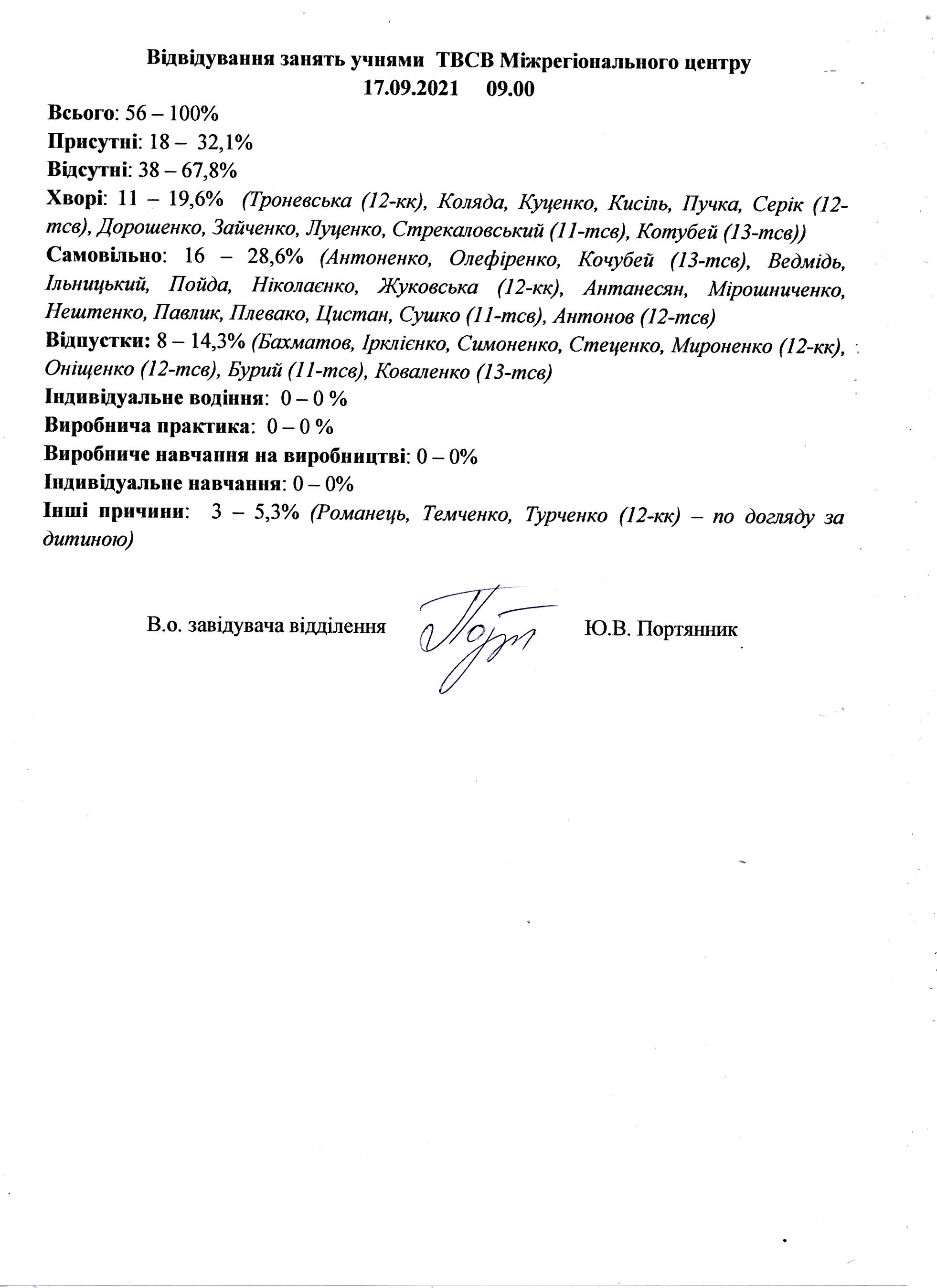 Завідувач відділення Ю.ПортянникПОГОДЖЕНОЗаступник директора з НВР__________ В. ЗаєцьЗАТВЕРДЖУЮДиректор Центру_________ Р. Мокрій№ урокуУрок згідно розкладуМісце проведенняВикладачГрупа №12-кк (ІІІ курс)1-2 урокУкраїнська мовакаб.9Акімова Н.В.3-4 урокФізична культураспорт.майд.Фролов Є.В5 урокУстаткування ПХкаб.4Марусенко О.В.6 урокГігієна і санітаріякаб.4Марусенко О.В.7-8 урокТПКкаб.4Марусенко О.В.Група №12-тсв (ІІ курс)1-6 урокВиробниче навчанняНавчальний корпус №2 (ангар)Дудник Ю.М., Прохоров О.І., Онішко О.М.7-8 урокМатематикакаб.12Христенко В.М.Група №11-тсв (ІІІ курс)1 урокІсторія Україникаб.5Радченко М.В.2 урокВсесвітня історіякаб.5Радченко М.В.3-4 урокПДРкаб.14Портянник Ю.В.5-6 урокФізика і астрономіякаб.12Христенко В.М.7-8 урокФізична культураспорт.майд.Фролов Є.ВГрупа №13-тсв (І курс)1-2 урокСГМкаб.7Калинчій А.А.3-4 урокТО та ремонткаб.7Калинчій А.А.5-6 урокПДРкаб.14Портянник Ю.В.7-8 урокБудова вантажного автомобілякаб.14Портянник Ю.В.